寄附申込書年　　月　　日一般社団法人　リーチ奨学育英会代表理事　高橋　利一　殿私は、一般社団法人リーチ奨学育英会の趣旨に賛同し、下記のとおり寄付します。１　寄付金額等　　　　　　　　　　　　　　　　　　　　　　　　　円２　お支払予定日　　　　　　年　　　　　月　　　　　日３　寄付金使途について一般社団法人リーチ奨学育英会の活動全般に係る寄附とし、寄付金の使途割合は以下のとおりとさせていただきます。使途割合についてご意見等ございましたら、事務局までご連絡ください。【問合せ・寄附申込書送付先】〒102-00083　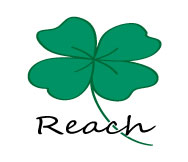 東京都千代田区麹町3-5-2 BUREX麹町311シムウェルマン㈱内			一般社団法人リーチ奨学育英会事務局			TEL：03-6261-1982　FAX：03-5211-2859　			E-mail：info@shiseiikuei.or.jpご住所〒　　　　　‐ご芳名印　法人名・団体名※個人の方のご記入は不要です電話番号メールアドレス